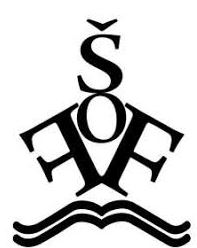 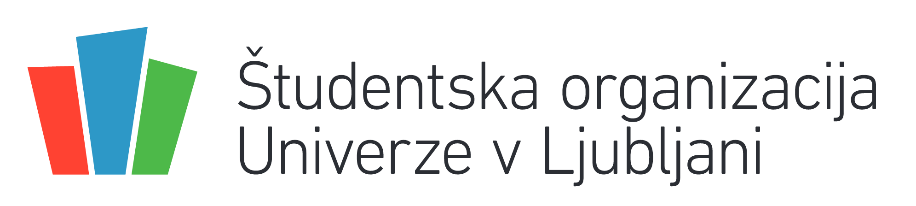 ZAPISNIK 2. REDNE SEJE UO ŠOFF 2020-2022Kraj seje: ZoomDatum seje: 17. 2. 2021 (18:00 – 20:35)Prisotni_e člani_ce UO ŠOFF: Anja Zidar, Jaka Klun, Nika Mrak, Jaka Šoster, Petra Bolta, Sarah Tkalec, Katarina Gerl, Tim Gregorčič, Lucija Pečlin, Živa Korošec, Erik Sever, Nives Hüll, Miha Slatnar, Zoja Anžur, Matic Kristan, Lea Mioč, Primož Kolenc, Emina Neslanović, Neža Lukančič, Nik Keber, Nejc Kralj, Živa Gornik.Ostali_e prisotni_e: prodekanja študentka Katja ČerneOdsotni_e člani_ce UO ŠOFF, ki so svojo odsotnost opravičili_e: /Ostali odsotni_e, ki so svojo odsotnost opravičili_e: predsednica SŠFF Mia HočevarOb 18:15 je morala sejo zapustiti Katja Černe, od takrat naprej prisotnih 20 članov UO ŠOFF.Ob 18:24 sta se seji pridružila poslanca Sarah Tkalec in Erik Sever, od takrat naprej prisotnih 22 članov UO ŠOFF.Ob 20:07 je morala sejo zapustiti Emina Neslanović, od takrat naprej prisotnih 21 članov UO ŠOFF.20:33 sta morala sejo zapustiti Matic Kristan in Lucija Pečlin, od takrat naprej prisotnih 19 članov UO ŠOFF.Dnevni redPotrditev dnevnega redaPotrditev zapisnikovPotrditev predsednika in podpredsednika FK UO ŠOFFFinanceOdpiranje projektovPotrditev letnega poročila UO ŠOFF za leto 2020Potrditev letnega načrta UO ŠOFF za leto 2021Poročilo predsednice UO ŠOFF Poročilo poslancev ŠZ ŠOUPoročilo predsednice SŠFFPoročilo prodekanje Razno Predsednica UO ŠOFF Anja Zidar prosi, da se potrditev letnega poročila UO ŠOFF za leto 2020 premakne na korespondenčno sejo. Ker mora prodekanja Katja Černe pred oditi s seje, se njeno poročilo na dnevnem redu izvede pred potrditvijo zapisnikov. Po potrditvi predsednika in podpredsednika FK UO ŠOFF sledi še potrditev novega pravilnika FK UO ŠOFF.K točki 1. Potrditev dnevnega reda.Nov dnevni red:Potrditev dnevnega redaPoročilo prodekanje Potrditev zapisnikovPotrditev predsednika in podpredsednika FK UO ŠOFFPotrditev novega pravilnika FK UO ŠOFFFinanceOdpiranje projektovPotrditev letnega načrta UO ŠOFF za leto 2021Poročilo predsednice UO ŠOFF Poročilo poslancev ŠZ ŠOUPoročilo predsednice SŠFFRazno SKLEP 1: UO ŠOFF potrjuje dnevni red. ZA: 21          PROTI: 0          VZDRŽANI: 0Sklep je bil soglasno sprejet. K točki 2. Poročilo prodekanjePotekale so volitve v SŠFF. Sestava je podobna kot v prejšnjem študijskem letu. Potekale bodo rektorske volitve. Začeli se bodo tudi postopki volitve dekana. Jutri, 18. 2. 2021, bo izobraževanje o spolnem nadlegovanju. Izvedeni so bili informativni dnevi, kjer je bila udeležba visoka. Zaenkrat se fakulteta ni enotno odločila o poteku vaj in izpitov do 10 udeležencev, dogovor bo med profesorji in študenti na posameznih oddelkih.  SKLEP 2: UO ŠOFF potrjuje poročilo prodekanje.ZA: 21          PROTI: 0          VZDRŽANI: 0Sklep je bil soglasno sprejet.K točki 3. Potrditev zapisnikovČlani UO ŠOFF so preko elektronske pošte dobili zapisnik prve redne seje in zapisnika prvih dveh sej FK UO ŠOFF. Nives Hüll opozori na napako v zapisniku. Predsedstvo FK UO ŠOFF ni bilo soglasno sprejeto, kot piše v zapisniku prve seje. Zapisnika prve redne seje UO ŠOFF si člani še niso uspeli prebrati, zapisnike FK UO ŠOFF pa je treba popraviti, zato zapisnikov še ni mogoče potrditi. Potrditev zapisnikov se prestavi na korespondenčno sejo. K točki 4. Potrditev predsednika in podpredsednika FK UO ŠOFFNa prvi redni seji Finančne komisije UO ŠOFF so potekale volitve za predsednika in podpredsednika, na katerih sta bila izvoljena Nejc Kralj kot predsednik ter Nives Hüll kot podpredsednica. SKLEP 3: UO ŠOFF potrjuje Nejca Kralja za predsednika FK UO ŠOFF. ZA: 20          PROTI: 0          VZDRŽANI: 0Sklep je bil soglasno sprejet.SKLEP 4: UO ŠOFF potrjuje Nives Hüll za podpredsednico FK UO ŠOFF. ZA: 20          PROTI: 0          VZDRŽANI: 0Sklep je bil soglasno sprejet.K točki 5. Potrditev novega pravilnika FK UO ŠOFF. Predsednik FK UO ŠOFF Nejc Kralj je članom UO ŠOFF preko elektronske pošte poslal predlog novega pravilnika FK UO ŠOFF. Nejc Kralj na kratko razloži nekaj novosti. V pravilniku mora finančna komisija popraviti točko glede predračunov. Pravilnik bo potrjen na korespondenčni seji. K točki 6. FinanceProračun še ni bil sprejet, zato financ še ni. SKLEP 5: UO ŠOFF se seznanja s seznanja s financami UO ŠOFF.ZA: 20          PROTI: 0          VZDRŽANI: 0Sklep je bil soglasno sprejet.K točki 7. Odpiranje projektovPredsednik FK UO ŠOFF Nejc Kralj prebere opombe pri prijavljenih projektih. Skupna višina dveh prijavljenih projektov je 315, 65 €. Prvi projekt je zastava oddelka za geografijo. Nejc Kralj prosi predstavnika oddelka Tima Gregorčiča, da predstavi projekt. Nejc Kralj opozori, da v obrazcu za prijavo ni bilo dovolj jasno razvidno, kateri predračun je izbran. Doda še, da je potrebno na obrazcu dopisati ostale sodelujoče pri projektu. Finančna komisija bo sofinancirala projekt. SKLEP 6: UO ŠOFF odpira projekt Zastava. Namenjamo sredstva v višini 118, 34 €.ZA: 21          PROTI: 0          VZDRŽANI: 1Sklep je bil sprejet.Drugi projekt so bile promocijske majice oddelka za slavistiko. Nejc Kralj prosi predstavnico Živo Korošec, da predstavi projekt. Med izbranim predračunom in neizbranima predračunoma so bile razlike med zneski prevelike. Izbrano naročilo ni optimalno, ker so majice zapakirane v plastičnih ovojih.Sarah tkalec izpostavi, da ni pravično, da se tema dvema oddelkoma promocija prizna, drugim oddelkom pa šele decembra. Vseeno poteka glasovanje.SKLEP 7: UO ŠOFF odpira projekt Slavistične promocijske majice. Namenjamo sredstva v višini 197,31€.ZA: 22          PROTI: 0          VZDRŽANI: 0Sklep je bil soglasno sprejet.K točki 8. Potrditev letnega načrta UO ŠOFF za leto 2021Predsednica Anja Zidar poudari, da morajo člani UO ŠOFF bolj paziti na porabo financ pri svojih projektih. Sledi pregled finančnega načrta za leto 2021 po mesecih. Pri izvedbi raznih strokovnih dogodkov je pomembno, da se denar ne zapravlja za najem prostorov, temveč naj se dogodki izvedejo na fakulteti. Člani UO ŠOFF naj se čim bolj aktivno povežejo z izvajalci, društvi in predstavniki v Študentskem svetu Filozofske fakultete, ki prijavljajo projekt in predebatirajo, za kaj točno bi porabili sredstva. Anja Zidar predlaga, da se načrt potrdi na korespondenčni seji skupaj s poročilom preteklega leta, saj mora nekaj stvari popraviti. Lea Mioč predlaga razpis za promocije proti koncu leta, če bo ostalo kaj sredstev. Prednost bi se dalo oddelkom, ki imajo med letom manj projektov. Sarah Tkalec predlaga, da se ostanek denarja porabi za Šoffkino brezplačno ekskurzijo. K točki 9. Poročilo predsednice UO ŠOFFAnja Zidar predlaga, da sama v celoti prevzame odpiranje projektov v Projektnem vodenju. Tajnica Živa Korošec bo vnašala seje. SKLEP 8: UO ŠOFF se seznanja s poročilom predsedstva.ZA: 22          PROTI: 0          VZDRŽANI: 0Sklep je bil soglasno sprejet.  K točki 10. Poročilo poslancev ŠZ.Vsi posnetki sej so zdaj na voljo na platformi YouTube. Sarah Tkalec priporoča članom UO ŠOFF, naj si pogledajo vsaj odseke sej ter preberejo zapisnike, ki so naloženi na Trellu. Lucija Pečlin vpraša glede volitev prokurista na zadnji seji ŠZ in nepravilnosti glede tega. Sarah Tkalec in Erik Sever povesta, da se tako dogajanje ponavlja že leta in ŠZ to vedno ignorira. Sarah Tkalec opozori na delovanje Liste demokratičnega študentstva. Gibanje postavlja opozicijske skupine, ki se zavzemajo za pravično študentsko politiko. Zagon jih je pozval, da bi sodelovali, da najdejo skupne točke in se borijo proti koaliciji. SKLEP 9: UO ŠOFF se seznanja s poročilom poslancev v ŠZ.ZA: 21          PROTI: 0          VZDRŽANI: 0Sklep je bil soglasno sprejet. K točki 11. Poročilo predsednice ŠSFF. Predsednica ŠSFF Mia Hočevar je članom UO ŠOFF pred sejo poslala svoje poročilo, saj se seje ni mogla udeležiti. 10. februarja so potekale volitve v ŠSFF. izvoljeni predstavniki so bili potrjeni na konstitutivni seji. Izvoljeno je bilo predsedstvo – Mia Hočevar kot predsednica, Sara Svati Sharan kot podpredsednica za študijsko problematiko ter Larina Griessler kot podpredsednica za finance. Na ŠSUL je bila ustanovljena delovna skupina za sodelovanje pri prenovi Pravilnika o varovanju dostojanstva. Po zaključenem izpitnem obdobju se bo zbiralo informacije o načinih izvedbe izpitov in pripombah. Mia Hočevar poziva študente, naj javijo, če so se pojavile kakšne neizvedljive zahteve. SKLEP 10: UO ŠOFF se seznanja s poročilom predsednice ŠSFF.ZA: 21          PROTI: 0          VZDRŽANI: 0Sklep je bil soglasno sprejet. K točki 12. Razno Poslanec Erik Sever spodbudi člane, da se začne razmišljati o medoddelčnih projektih in skupnem sodelovanju. Predlaga skupne ekskurzije in tudi druge projekte, sploh spodbudi vključitev manjših oddelkov. Seja se je končala ob 20:35. Zapisnik sestavila: Živa Korošec, tajnica UO ŠOFF Zapisnik potrjuje: Anja Zidar, predsednica UO ŠOFF